ДОШКІЛЬНИЙ НАВЧАЛЬНИЙ ЗАКЛАД (ЯСЛА-САДОК) КОМБІНОВАНОГО ТИПУ№ 10 „ЯЛИНКА”ЧЕРКАСЬКОЇ МІСЬКОЇ РАДИСЕМІНАР-ПРАКТИКУМ«Створюємо візуальні й аудіовізуальні медіа продукти для освітнього процесу"Практична медіаосвіта.Цифровий лікбез: як створити відеоролик.Аналіз і творчі практичні завдання для роботи з зображеннями, відео і аудіо файлами (практична робота).Рефлексія                                    Підготувала						вихователь-методист ЗДО                                        Коваленко О.В.лютого 2021Практична медіаосвіта.Які завдання ставить перед собою медіаосвіта?    Медіаосвіта має надавати знання щодо того, як: 1) аналізувати, критично осмислювати і створювати медіатексти; 2) визначати джерела медіатекстів, їхні політичні, соціальні, комерційні, культурні інтереси й контекст; 3) інтерпретувати медіатексти й цінності, що несуть в собі медіа; 4) добирати відповідні медіа для створення та розповсюдження власних медіатекстів і залучення зацікавленої в них аудиторії; 5) уможливлювати вільний доступ до медіа для споживання та виробництва власної медіапродукції.     Результатом медіаосвіти має бути підвищення рівня медіакомпетенції, або її ще називають медіаграмотність. Це здатність експериментувати, інтерпретувати, аналізувати, оцінювати та створювати медіатексти. Медіаграмотний учень має бути здатний критично й усвідомлено оцінювати медіатексти, підтримувати критичну дистанцію щодо популярної культури та чинити спротив маніпуляціям.  Концепція впровадження медіаосвіти в Україні (нова редакція)Завдання:Аналіз наукових та науково-практичних педагогічних та психологічних літературних джерел із питань медіаосвітиВпровадження медіаосвітніх інноваційРобота творчої групи учителів-дослідниківМоніторинг медіаграмотності учнів та педагогічного колективуПроведення широкої просвітницької роботи з  питань медіаосвітиМедіаосвіта проголошена ЮНЕСКО одним із пріоритетних напрямів у педагогіці ХХІ століття. Медіаграмотність допомагає людині активно використовувати можливості інформаційного поля телебачення, радіо, відео, кінематографа, преси, Інтернету, допомагає їй краще зрозуміти мову засобів соціальної комунікації. Саме медіаосвітні технології, котрі виокремилися в окрему частину педагогіки – медіадидактику, яка розробляє теорію медіаосвіти й навчання, науково обґрунтовує зміст медіаосвіти, вивчає закономірності, принципи, методи й організаційні форми навчання із залученням медіапродуктів та опертям на мас-медіа, - втілюють принципи гуманізації освіти, сприяють підвищенню інтелектуального, культурного, духовного, морального рівня майбутнього фахівця.Тепер доступ в Інтернет не обмежується лише користуванням домашнім комп'ютером і може бути доступним в будь-який момент завдяки ноутбукам з інтернет-модемами, планшетам, мобільним телефонам, смартфонам, смарт-годинникам, таким пристроям як Google Glass або навіть кишеньковим ігровим приставкам. Діти покоління Z представлять собою дивну суміш дитячої безпосередності і дорослих умінь. Така дитина – не-дитина, яка живе у якомусь своєму світі часто вражає глибиною сприйняття життя. Вони начебто реагують на якісь невідомі нам зміни зовнішнього світу, створюючи безліч проблем батькам і вчителям.З’явилися діти-індиго, які мають унікальні здібності і складний характер. А що робити з дітьми з підвищеною гіперактивністю і дефіцитом уваги? Їх енергія зашкалює, а дорослі не знають, як навчити дитину з користю її використовувати. Вони дуже схожі на героїв мультфільмів – залізного чоловіка, супермена. Інша проблема – аутизм. Можливо це новий спосіб мозкової діяльності?Можливо, за цим ховається геніальність, то як її знайти і використовувати. Аутисти у своїх статтях в Інтернеті пишуть, що вони здатні помічати і аналізувати дуже багато подробиць, нюансів а оточуючому світі, яких не помічають звичайні люди, і це їх дуже втомлює. А людина, яка говорить одне, думає друге, а відчуває третє, взагалі важко ними спиймається. Мозок ,який так багато знає про оточуючий світ не може з цим світом взаємодіяти. Непроста задачка для вчителів і батьківДипломи перетворяться на нікому не потрібні артефакти. Пануватиме підприємництво. Модель домашнього навчання дасть змогу поколінню Z з легкістю “перескакувати” коледж чи університет, при цьому досягаючи не нижчої, а можливо, навіть вищої ефективності, ніж люди, які його закінчили. Вартість традиційної освіти заради отримання “папірця” буде просто невиправданою. Представники покоління Z будуть підприємцями. Покоління Z, натомість, буде підприємцями на ділі, а не лише на словах! І більшість його представників без жалю поміняє традиційну університетську освіту на можливість займатися улюбленим бізнесом якомога раніше.МЕДІАКОМПЕТЕНТНІСТЬ ПЕДАГОГАМедіакомпетентність вчителя, полягає не лише в оволодінні технічними засобами, які швидко змінюються, а й у критичному ставленні до здобутих знань, почутої інформації. Найважливішою частиною медіаграмотності є вміння критично мислити, декодувати медіатексти. Медіакомпетентність включає в себе медіаграмотність, медіакультуру, медіатворчість, медіаімунітет тощо. На шляху до формування професійної компетентності виділяють кілька напрямків підвищення професійної майстерності педагога ЗДО:  безперервно здійснювати теоретичний пошук у сфері ІКТ: збірку, обробку, передачу й зберігання інформаційного ресурсу; освоювати і ефективно застосовувати наявні методи медіаосвіти; ü продукування інформації з метою автоматизації процесів інформаційнометодичного забезпечення; брати участь у розробці нових методик навчання шкільної молоді культури споживання інформації та орієнтування в інформаційному просторі, спрямованих на розвиток самостійного критичного мислення щодо засобів масової інформації; оцінювати й реалізовувати можливості електронних видань освітнього призначення і наявних у мережі Інтернет інформаційних освітніх ресурсів; організовувати інформаційну взаємодію між учасниками навчального процесу й інтерактивним засобом, що функціонують у межах ІКТ; створювати й використовувати психолого-педагогічні тестувальні методики, що діагностують, контролюють і оцінюють рівень знань тих, кого навчають, їх просування в навчанні. мати беззаперечні лідерські якості (відповідальність, ініціативність, високий рівень розумового та творчого інтелекту, харизматичність), завдяки яким, медіапедагог здатен надихнути на пізнання. Наявність цих умінь свідчитиме про рівень сформованості медіакомпетентності вихователя, яку розуміють як здатність педагога вирішувати професійні завдання з використанням мас - медіа та ІКТ.Новий етап розвитку інформаційного суспільства вимагає від освітньої сфери підготовки інформаційно - грамотного спеціаліста, готового до повноцінної взаємодії з сучасною медіасистемою. Тому однією з ключових компетентностей, необхідних сучасному педагогу для ефективного функціонування в інформаційному середовищі, є медіаграмотність, що визначається як здатність адекватно взаємодіяти з потоками медіаінформації в глобальному інформаційному просторі: здійснювати пошук, аналізувати, критично оцінювати і створювати власні медіапродукти, поширювати їх за допомогою різних засобів масової комунікації. У цих умовах актуалізується потреба у підготовці критично мислячих медіаграмотних фахівців, здатних ефективно використовувати медіасередовище для розв’язання різного роду професійних, суспільних та особистих завдань.Мультимедійні освітні ресурси є пріоритетною галуззю інформаційних технологій і мають значні можливості в освітньому просторі. Але перед педагогами виникають наступні питання: «Як визначити належне місце комп’ютера на уроках?»; «У якому обсязі на уроках використовувати мультимедійні освітні ресурси?»; «Якими якостями медіакомпетентностей повинен володіти майбутній викладач?» У відповідності до цього медіакомпетентність педагога передбачає уміння кваліфіковано користуватися сучасним елекронним інструментарієм, комп’ютерними програмами мультимедійного призначення, інтернет-технологіями; вміння «читати» медіа-текст, аналізувати його мову в сукупності його складових компонентів (візуальних, просторово-часових).Також формування медіакомпетентності педагога ЗДО відбувається за умов впровадження мультимедійних освітніх ресурсів з використанням комп’ютера: створення музичної бібліотеки, відеотеки, мультимедійних енциклопедій, студії відеороликів, презентацій та використання їх під час освітнього процесу.Висновки. Дошкільники ще здатні чути слово вихователя, якщо воно глибоке за змістом і яскраво-емоційне за формою. Та найкраще, якщо воно буде підкріплене візуальним рядом. Якість освітнього процесу підвищується завдяки гармонійному поєднанню традиційних та інноваційних форм, засобів і методів навчання. Те, що ми називали «новими технологіями» або «технологіями майбутнього», поколінням Z уже сприймається як даність, як теперішнє.Дітей пов’язують між собою інтернет, YouTube, мобільні телефони, SMS і MP3-плеєри. «Покоління Z» вживається як синонім до поняття «цифрова людина». Ці діти творчі, винахідливі, можуть робити багато речей одночасно, але не вміють зосереджуватися довгий час на чомусь одному. Інформації сприймають багато, але поверхово.Таким чином, формування медіакомпетентності педагогів ЗДО розширює спектр методів і форм у подальшій професійній діяльності, допомагає вдосконалити традиційну педагогіку, сприяє появі нових форм роботи з дошкільниками на заняттях: створення тематичних презентацій, розробок різноманітних проектів, запровадження інтегративних завдань, тобто іти в ногу з часом і тому щоб бути по - справжньому грамотними, ми повинні бути грамотними у світі медіа.Що ж означає термін «інновація» в медіаосвіті?. Я думаю, що використання на заняттях презентацій, відео, проекторів та інтерактивних екранів є педагогічною інновацією, а не тільки виступає в якості допоміжних засобів викладання предметів. Медіаосвіта як педагогічна інновація допомагає розвинути особистість за допомогою і на матеріалі медіа з метою формування культури спілкування з медіа, творчих, комунікативних здібностей, критичного мислення, умінь повноцінного сприйняття, інтерпретації, аналізу та оцінки медіатекстів, навчання різним формам самовираження за допомогою медіатехніки. Здобута в результаті цього процесу медіаграмотність допомагає людині активно використовувати можливості телебачення, радіо, відео, преси, Інтернету. Таким чином педагогічна інновація в медіаосвіті – це використання нових ідей, послуг, навчальних матеріалів з метою поліпшення освіти.Цифровий лікбез: як створити відеороликНині без відео не обходиться ані освітній процес, ані медійна діяльність, ані навіть міжособистісне спілкування. Пропонуємо опанувати програму, що допоможе створювати відеоролики для власних потреб.Формат відеоролика є зручним у багатьох випадках. Наприклад, вихователю-методисту відео може знадобитися, щоб:оформити інформацію для відеорезюме;подати матеріали на фаховий конкурс;змонтувати контент для персонального блогу;підготувати відеоролик для атестації, методичного заходу, майстер-класу тощо;зрештою, створити сімейний відеоальбом.Спробуйте створити відеоролик у програмі Icecream Video Editor (далі — відеоредактор). Вона безплатна, нескладна в роботі, підходить для всіх версій Windows і має зрозумілий інтерфейс.Завантажте й установіть відеоредакторНасамперед зайдіть на офіційний сайт розробника відеоредактора. За потреби поміняйте мову в правому верхньому кутку (рис. 1).Клікніть «Скачать бесплатно» (рис. 2). Завантажування має початися автоматично. Якщо ж не почалося — клікніть «Нажмите сюда» на тій самій сторінці.Зауважте, куди комп’ютер зберіг файл video_editor_setup.exe. Відтак двічі клікніть на ньому — розпочнеться установлення відеоредактора.На другому кроці установлення ви побачите віконце (рис. 3). Якщо його залишити як є, то водночас із відеоредактором на ваш комп’ютер установляться додаткові, зайві програми. Тож виберіть у віконці опцію «Настройка параметров» і познімайте всі прапорці. Для цього клікніть на них один раз.Відтак клікніть «Далее». Усі вказівки будуть російською, тож просто слідуйте за ними.Відкрийте встановлений відеоредактор і починайте роботу.Додайте необхідні файлиНасамперед збережіть в одній папці на комп’ютері всі фото-, відео- та аудіофайли, необхідні для створення відеоролика. Так буде зручніше додавати їх у бібліотеку відеоредактора — це частина робочого вікна вгорі ліворуч.Додайте перший файл відеоролика (рис. 4). Для цього:клікніть на написі «Добавить файлы» (1);у віконці, що відкрилося, оберіть папку і файл (2), клікніть «Открыть» (3);так само додайте в бібліотеку всі фото-, відео- та аудіофайли, що знадобляться вам для відеоролика.Неважливо, у якому порядку ви їх додаєте, — послідовність налаштуєте пізніше на розкадровці. В інтерфейсі відеоредактора вона називається «таймлайн» (англ. time line — лінія часу).Коли ви додаватимете файли в бібліотеку, відеоредактор автоматично створить «сиру» версію вашого відеоролика під назвою «Мой проект 1» і так само автоматично зберігатиме цей проєкт, поки з ним іде робота.Якщо ви додали в бібліотеку непотрібний файл, то клікніть на ньому, а потім на хрестику в правому верхньому кутку файлу. Так ви видалите його з бібліотеки відеоредактора.Маєте змогу також додати у відеоролик одноколірні кадри. Вони знадобляться для титрів на початку, в кінці або посередині ролика. Щоб обрати й додати одноколірний кадр (рис. 5), клікніть «Добавить цвет», оберіть колір (1) і клікніть «Добавить» (2) — кадр потрапить у бібліотеку.Коли файлів стає багато, можна окремо переглянути файли різного типу — фото, відео чи аудіо. Аби переглядати було зручно, іконки можна зробити меншими або більшими (рис. 6). Також можна розгорнути віконце відеоредактора на весь екран. Для цього слід клікнути на квадратик у верхньому правому кутку.Вибудуйте послідовність кадрівТепер розпочніть монтувати відеоролик. Один за одним притримуйте файли лівою клавішею миші та перетягуйте їх на розкадровку (рис. 7). Щоб на розкадровці поміняти кадри місцями, притримайте кадр лівою клавішею миші та пересуньте його в потрібний бік.Аудіофайл перетягніть трохи нижче зображень і відео.Для того щоб посунути саму розкадровку, притримайте лівою клавішею миші бігунок внизу й посуньте його в потрібний бік (рис. 8).Відредагуйте відео та фотоДля того щоб кадрувати відео та зображення (рис. 9):клікніть на потрібному файлі;оберіть опцію «Кадрирование», відтак у наступному віконці знову;потягніть за кутки рамки, щоб обрізати зайве;притримайте рамку лівою клавішею миші посередині, щоб зсунути (результат відображатиметься праворуч);збережіть результат.Окрім того, можна перевернути зображення або зробити його дзеркальне відображення. Для цього клікніть на потрібному кадрі, а потім «Свойства изображения» й оберіть відповідну опцію.Щоб повернутися в попереднє меню, клікніть стрілочку у верхньому лівому кутку вікна.Для того щоб обрізати відео (рис. 10):клікніть на потрібному файлі (1), оберіть опцію «Обрезка» (2);посуньте бігунки на початку й у кінці (можна одразу переглянути результат) (3);збережіть (4).При цьому зручно, що відеоредактор не обрізає файли безповоротно, а зберігає в проєкті в початковому вигляді. Тобто під час роботи можна повернутися і наново обрізати чи зробити кадрування.Додайте переходиДля того щоб кадри плавно переходили один у другий, додайте між ними переходи (рис. 11):клікніть на значок «+» між кадрами (1);оберіть візуальний ефект на свій смак (2);перевірте, як це виглядає — для цього клікніть на першому з кадрів, між якими робите перехід, а потім на значок «Воспроизведение» (3). За потреби замініть ефект.Оберіть тривалість кадрівКлікніть на потрібному кадрі лівою клавішею миші. З’явиться жовта рамка (рис. 12). Відтак:оберіть опцію «Длительность» (1);визначте тривалість кадру в секундах — оберіть один із запропонованих варіантів або введіть вручну (2);Якщо всі кадри мають бути однакової тривалості — клікніть «Применить ко всем» (3).Налаштуйте аудіоНалаштувати можна окремо додану аудіодоріжку та оригінальне звучання у відео, наприклад, голос.Клікніть один раз на доданій аудіодоріжці на розкадровці. З’являться опції налаштування.Аби налаштувати гучність, поступову появу аудіо або його стихання, посуньте відповідні бігунки. Якщо хочете, щоб додана аудіодоріжка тривала до кінця відеоролика, а її власної тривалості не вистачає, поставте прапорець біля напису «Зациклить аудио» (рис. 13).Якщо ж, навпаки, аудіодоріжка задовга — обріжте її (рис. 14):оберіть опцію «Обрезка» (1);посуньте бігунки на початку і в кінці (2);клікніть «Готово», щоб зберегти (3).Для налаштування маєте такі опції (рис. 15):виправити гучність звучання у відеоряді, наприклад, якщо голос звучить надто тихо — для цього притримайте бігунок лівою клавішею миші й потягніть у потрібний бік;збалансувати звучання у відеоряді (голос) і в доданій аудіодоріжці (музика) — поставте прапорець біля напису «Подстроить оригинальное аудио под добавленный саундтрек».Відтак клікніть «Готово».Зверніть увагу на те, що відеоредактор не дає змоги посунути додане аудіо, щоб сумістити його початок з певним кадром. Тобто додане аудіо суміщається лише з початком відео. Іноді це може бути не дуже зручно: наприклад, не вдається налаштувати гучність музики так, щоб вона не заважала мовленню. Це можна виправити кружним шляхом. Для цього змонтуйте окремо:відео з мовленням;послідовність кадрів із зображеннями та музикою.У вас вийде два окремих відеоролики. Відтак змонтуйте їх в один — музика в ньому починатиметься там, де вам потрібно.Створіть титриДодайте необхідний текст на одноколірні кадри або на кадри із зображеннями (рис. 16). Для цього:клікніть на потрібному кадрі (1);оберіть опцію «Текст»;оберіть стиль тексту (2) — кожен стиль передбачає певне поєднання шрифту й кольору фону, а деякі мають ще й ефекти появи літер;введіть текст (3) — у віконці праворуч одразу видно результат;оберіть кегль, який найліпше підійде для кількості тексту в конкретному кадрі (4) — відеоредактор передбачає розмір літер від 0,5 до 2;оберіть варіант розміщення тексту в кадрі (4);перегляньте результат;збережіть (5).Найліпше, аби на кадрах було небагато тексту. Найзручніший для читання кегль, передбачений відеоредактором, — 1—2. Збережіть відеороликКоли все буде готово, подивіться на пропорції вашого відео. Якщо захочете їх змінити, клікніть на написі «16:9 (ландшафт)». Відкриються варіанти — від традиційної альбомної орієнтації зображення до книжкової чи квадратної.Насамкінець збережіть готовий відеоролик (рис. 17):клікніть на написі «Экспортировать видео» (1);назвіть відеоролик;визначте, куди зберегти відеоролик — клікніть на значок папки й оберіть її на комп’ютері;найліпше залиште формат і якість такими, як усталено (2);клікніть «Экспорт» (3).Відеоролик збережеться на вашому комп’ютері.Для того щоб створити новий проєкт у відеоредакторі, клікніть на написі «Мои проекты». У віконці, що відкрилося, оберіть опцію «Создать новый проект».Відеоредактор Icecream Video Editor — безплатна програма, яку користувач завантажує з офіційного сайту виробника. Тож встановлений відеоредактор можна і варто оновлювати. Коли розробник оновлює програму, угорі основного вікна відеоредактора з’являється напис «Доступно обновление» — треба його клікнути й завантажити оновлення. Так ви постійно матимете найсвіжішу робочу версію програми, яка дасть вам змогу монтувати відеоролики залежно від ваших потреб і творчих намірів.Аналіз і творчі практичні завдання для роботи з зображеннями, відео і аудіо файлами (практична робота).Мультимедіа–презентація є одним з найбільш поширених засобів унаочнення навчального матеріалу. Інформативність електронних презентацій набагато вище традиційних за рахунок мультимедійності – наявності не лише тексту і графіки, але й анімації, відео та звуку. Мультимедійні презентації надають можливості здійснювати віртуальну взаємодію користувача з об’єктами або процесами пізнання, які знаходять своє відображення на екрані. Іншими словами, використання мультимедіа-презентацій дозволяє створювати інформаційний і візуальний образ об’єкту, який досліджується, імітувати реальність за допомогою участі в процесах, що відбуваються на екрані. Використання мультимедіа - презентацій дозволяє вихователю зручно й ефективно візуалізувати статичну й динамічну інформацію, самостійно готувати завдання, підбирати навчальний матеріал. Додаток Пошук за зображенням ● Відкрийте головну сторінку Google і натисніть позначку«зображення» у верхньому правому кутку. ● Натисніть на позначку «камера» в пошуковому рядку. ● Вкажіть адресу зображення в мережі Інтернет і натисніть «Пошук за зображенням», або завантажте файл зі свого ПК. Джерело http://geek-nose.com/poisk-po-kartinke-google-gugl-kak-najti-poxozhieizobrazheniya/ 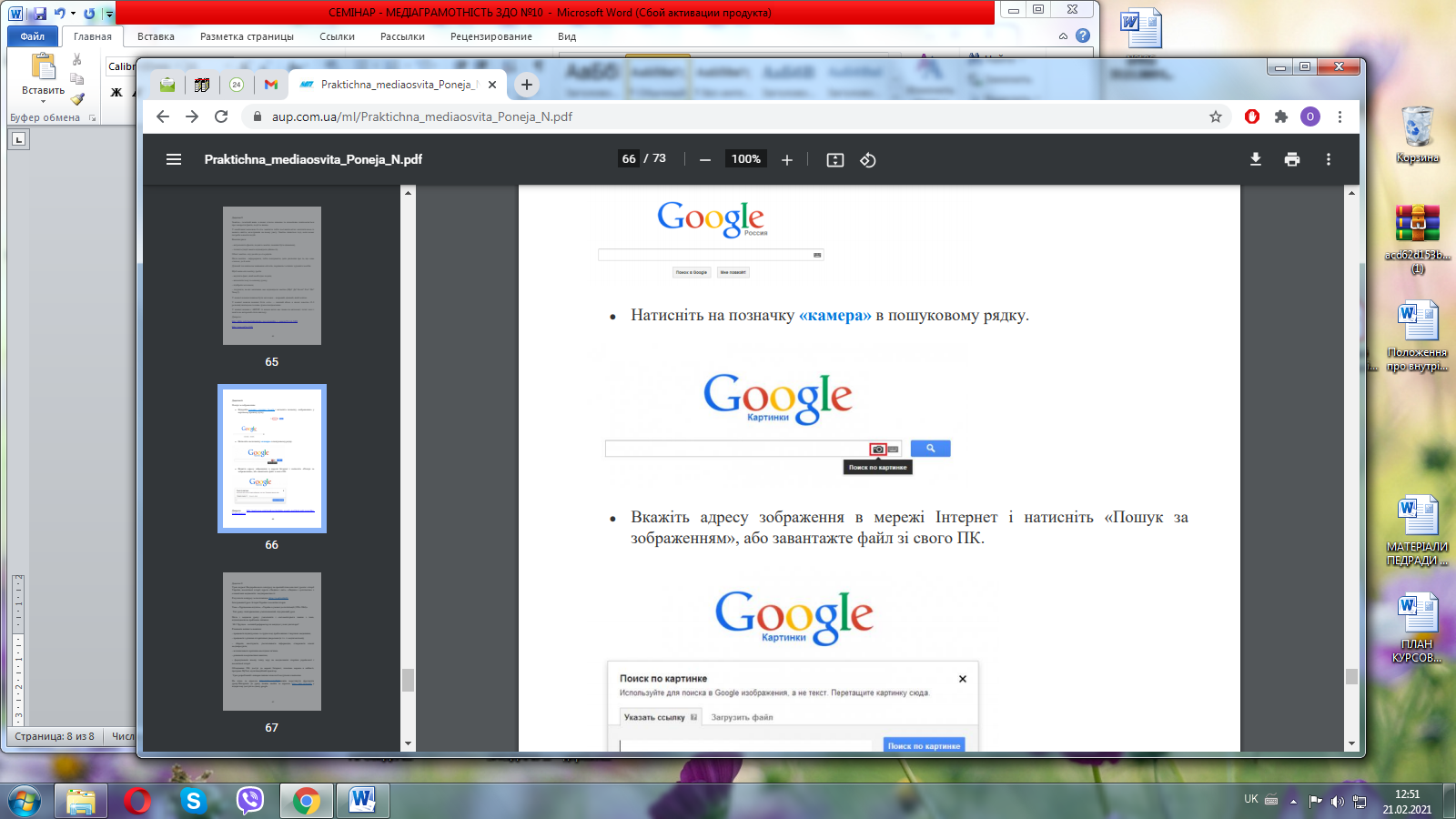 ВИКОРИСТАНА ЛІТЕРАТУРАШейбе, С. Медіаграмотність. Критичне мислення у мультимедійному світі : підруч. Для вчителя / Сінді Шейбе, Фейз Рогоу ; пер. з англ. С. Дьома ; за заг. ред. В. Ф. Іванова,О. В. Волошенюк. — К. : Центр вільної преси, Академія Української Преси, 2014. 319 с.Федоров А. В..Медиаобразование : проблемы и тенденции: сборник статей, Ч. 2.- Москва, 2014. 487 с. URL:.http://www.knigafund.ru/books/181387/read#page1 11. Череповська Н.І.Візуальна медіакультура: розвиток критичного мислення і творчого сприймання. - Київ: Міленіум, 2014. 59 с. URL:http://lib.iitta.gov.ua/706111/1/%D0%B2%D1%96%D0%B7%D1%83%D0%B0 Не потони в інформаційному дощі. Навчання медіаграмотності громадян : посібник для тренерів. URL:http://www.aup.com.ua/wpcontent/uploads/2016/03/Citizen-Media-Literacy_Trainers-Manual_ua.pdfСервіс для створення інтерактивних зображень. URL:https://www.thinglink.com 27 18.Сервіс для створення онлайн-пазлів. URL:http://www.jigsawplanet.comQR-коди в освітній діяльності – перший крок у доповнену реальність. Запис авторського вебінару. URL:https://www.youtube.com/watch?v=8g8rjBmKIM0Онлайн-програма для створення ментальних карт. URL:https://www.mindmeister.com/ 24. Сервіс для створення інтерактивного відео. URL: https://vizia.co 25. Сервіс для створення анімації. URL:https://www.powtoon.comПортал «Медіаосвіта і медіаграмотність» URL:http://medialiteracy.org.ua/ Онлайн гра «Медіазнайко». URL:http://www.aup.com.ua/Game/index.html